Iowa Department						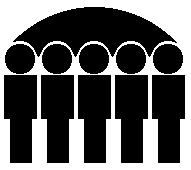 Of Human ServicesKevin W. Concannon, Director	Statistical Report On FIP Applications And Cases Discontinued	OCTOBER 2004	Number of 	FIP	FIP-UP	Total	Pending at Beginning of	897	162	1,059	Received during the 	4,153	699	4,852	Total Dispositions in 	4,338	714	5,052	Approved:	3,256	471	3,727	Denied:	811	196	1,007	Disposed of by 	271	47	318	Pending at end of 	712	147	859	Reasons for 	No Eligible Child:	125	16	141	Not Deprived of Support	0	0	0	Resources Exceed 	14	4	18	Income Exceeds 	281	108	389	Failure to Comply w/ 	385	66	451	Failure to Comply w/ 	0	0	0	Undocumented Alien:	0	0	0	Nonresident:	6	2	8Reasons for other 	Application Withdrawn:	270	47	317	Unable to Locate or 	1	0	1Reasons for Cancellation of	No Longer Eligible 	159	4	163	No Longer Deprived of 	0	0	0	Resources Exceed 	0	0	0	Income Exceeds Limits:	760	148	908	Moved or Cannot 	70	2	72	Recipient Initiative:	271	37	308	Failure to Comply w/ 	827	158	985	Failure to Comply w/ 	0	0	0	Loss of Disregards under 	0	0	0Total Cases Cancelled:	2,087	349	2,436Prepared by:Bureau of Research Analysis	Judy Darr (515) 281-4695Division of Results Based Accountability	   Statistical Research Analyst	